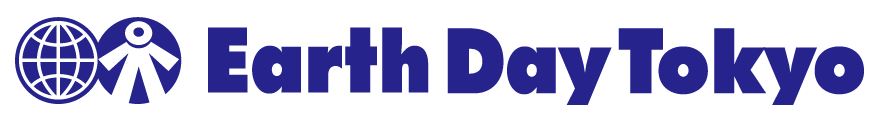 アースデイ東京2020実行委員会参加要項・提出書類2020年1月※スケジュールについては、現段階での予定ですので、変更の可能性があります。予めご了承下さい。※各企画内で出展の一般公募を行う際は、事前に事務局まで必ずご連絡下さい。名称：アースデイ東京2020　　　　　　　　　　　　　主催：アースデイ東京2020実行委員会会場：代々木公園イベント広場・ケヤキ並木日程：2020年4月18日（土）10:00〜17:00、19日（日）10:00〜17:00（展示）※ステージ等の時間は調整中動員：11万人（昨年実績）宅配便	：      宅配便の利用が可能です。地球環境に負荷を掛けず、車の使用を減らしていくためにも積極的な利用をお願いします。詳細は後日、資料にてお知らせいたします。駐車        ：       会場に駐車はできません。近隣の公共駐車場などをご利用ください
企画内容によって、会場内に車両の留め置きが必要な場合は事務局までご相談下さい。車両通行証：      下記の時間帯のみで車両による搬入出が可能です。
車両の使用を希望する方は、車両証を発行いたしますので、申込書にご記入ください。（車両使用の方は別途手数料500円（税別）をご負担していただく予定です。金額は決定次第改めてお知らせします。）　○搬入時間※4/17（金）14時〜17時で代々木公園での作業が可能です。※設営を始める前に、本部にて受付を済ませてください。※各自のご判断により、テントへの物品留置も可能です。　（盗難リスクや警備状況については後述「夜間留置について」をご確認ください。）※設営スケジュールの状況によっては、多少遅れることもあり得ますので出来るだけ　時間に余裕を見ておいて下さい。○搬出時間　　　　　　　■イベント広場　※月曜の搬出をご希望の方は、事務局までご相談ください。　　　　　　　■ケヤキ並木　※出展終了後も進行していますので極力最後までご参加下さい。（昨年実績 19:00まで）※4/19(日)の車両移動は現地状況に合わせて順番にブースまで進入して頂きます。※夜間の作業となるため、周囲やご自身の安全には十分注意してください。※上記時間は変更になる場合がございます。p. 9車両・備品申請書にてお申し込みください。提出期限は2月14日（金）です。テントの持込については、原則不可ですが、企画内容の特性上、持込が必要な場合は、必ず事務局までご相談下さい。発電機の持ち込みはできません。イベントの趣旨、環境配慮の観点から電源の使用は極力お控えいただきたいと考えておりますが、どうしても必要な方は、個別に事務局にご相談ください。※バッテリー、ソーラー発電機、バイオディーゼル使用の発電機の持ち込みは可能です●販売内容の申請について販売内容については、全てご申請いただきます。ご記入の無かったものについては、販売できませんので、ご注意ください。飲食物の取り扱いは事前許可が必要です。p.6の出展ガイドライン、p.7の特定企画申請書についてご確認の上、申請内容をご記入ください。申請書の提出期限は2月14日（金）です。●夜間留置4/17（金）の搬入後、4/18（土）の出展終了後、備え付けの囲い幕でブースを閉鎖してください。警備員を配置し巡回予定です。各自のご判断で、テント内に展示物等の物品を留置することも可能です。留置した物品の事故、紛失については各自の責任となりますので、物品全体にシートをかけるなど、盗難防止に努めてください。●天候対策基本的に雨天/荒天時も開催します。風雨から物品を保護するため、ブルーシート等、防水カバーの用意をお勧めします。地面はアスファルトとなるため、ペグ打ち等は出来ません。ウェイト（テントを固定するための重石）をご準備ください。設営物が強風等で危険と判断した時は、撤去となります。万全の準備をお願いします。●展示について周囲に対して美観を損ねたり、風紀を乱す行為はお断りいたします。マイクなどの機材および音楽の大音量での使用はできません。※音を出す場合機材の使用の有無に関わらず、本番日に音量の調整をさせて頂きます。　　※例年多くのブースから音出しがあることに対し、会場側から指導を受けています。来場者や近隣出店者からの声もあるため、各ブースでの音出しは原則お控えください。万が一企画として検討している場合、実行委員会内で事前共有するように、お願いいたします。（メインやトークステージへの集約等の提案をさせて頂く可能性がございます。あらかじめご了承下さい。）運営的に支障をきたすと判断されるブースからのはみ出しは、当日スタッフから注意が入りますので、ご遠慮ください。会場の樹木や設備への施工は厳禁です。その他、公園管理事務所、事務局より指示があった場合は、それに従っていただきます。●環境対策について・脱使い捨てプラスチックの観点から会場内ではプラスチック製レジ袋の使用は出来ません。紙袋などでの代用をお願いします。・商品の包材はなるべく簡易にし、ごみを発生させないような工夫を心がけましょう。
※包材はプラスチック製可・ペットボトルの販売は禁止です。また会場にペットボトルを持ち込まないよう心がけましょう。囲い幕の設置と回収ブースに取り付ける囲い幕を、開会時/閉会時に張る時と畳む時、最終日の撤収時に作業が必要です。限られた人数で運営しておりますので、各自で各種作業をお願い致します。レンタル備品の運搬貸し出し場所から出展位置までの運搬、返却にご協力ください。当日の貸し出しや返却については、ボランティアスタッフがご案内しますので、指示に従って各自、運搬、返却ください。テントの解体と運搬4/19（日）のイベント終了後、テントの撤去を行います。ボランティアスタッフと共に、出展で使用されたブースの解体と部材の運搬をお願い致します。チラシの設置とカンパ活動についてカンパ活動は各ブースでのみ行ってください。チラシについては、ブース内に設置し、関心のある方にお渡しするようにしてください。手配りは禁止です。チラシは会場内でゴミとして捨てられる事が多々あります。無用なゴミの発生、混乱を避けるためにご協力ください。ごみの持帰りの徹底と清掃開催両日の閉会時に、ブース周辺、会場内の清掃にご協力下さい。また、当日ブースで発生したごみ（段ボール、包装など）は、必ずお持ち帰り下さい。会場ではゴミは捨てられません。マイ食器持参と使用会場では、ディッシュ・リユース（使い捨てではなく、洗って使い回せる食器を利用）を行っております。「マイ食器」持参と使用にご協力ください。発電機の持込禁止と電源発電機の持ち込みはできません。イベントの趣旨、環境配慮の観点から電源の使用は極力お控えいただきたいと考えておりますが、どうしても必要な方は、個別に事務局にご相談ください。※バッテリー、ソーラー発電機、バイオディーゼル使用の発電機の持ち込みは可能ですプラスチックフリーチケット会場では、プラスチック利用削減を推進する施策としてプラスチックフリーチケット制度（マイバック・マイ食器を持参した方に会場内で使用できる50円チケットを配布）を行なっております。ご協力ください。※運用や精算フローなどは3月23日（月）の出店者説明会でご説明します。代々木公園全体のテントの設営、撤去について、代々木公園で企画参加される団体は、各団体必ず参加をお願いします。時間・集合場所等の詳細、昼食の申請については、後日事務局よりメールにてご連絡いたします。※運営予算の削減のため可能な限り実行委員自身での設営、撤収をお願い致します。また設営、撤収の場合はテント設営レクチャ－を必ず受けてください。自団体による設営、撤去が厳しい場合は、別途事務局へご連絡お願い致します。※部分参加も可能です。※ボランティアスタッフも一緒に活動します。代々木公園に出展する全出展者（アースデイキッチンは除く）を対象とした出展説明会を行います。各企画にご出展される方へのお声がけをお願いします。全企画、全出展者参加必須です。代表者が出席できない場合は、必ず代理を立てて出席してください。日時：3月23日（月）19時〜21時00分（18時半受付開始）場所：国立オリンピック記念青少年総合センター（東京都渋谷区代々木神園町３−１）実行委員ご提出物一覧提出フォーマットのダウンロード  http://www.earthday-tokyo.org/2020/01/17/8365※メールでのご提出が難しい場合は、事務局にご相談ください。2020年　　月　　日※必須　2/14（金）〆切（FAXや画像ではなく、wordデータをメールにて提出してください。）アースデイ東京が発行する広報媒体に掲載する内容です。正確にご記入ください。期限に遅れてしまうと掲載できません。予めご了承ください。●企画概要●企画紹介原稿（120字以内）文章は事務局の判断で修正・編集させていただく場合もございますのでご了承ください。●関連企画の有無アースデイ東京本番以外の関連イベントがあれば、関連イベントとして広報致します。有り：□　無し：□※関連企画が「有り」の場合はp8の「関連企画」広報掲載文 申請書をご記入ください。※必須　2/14（金）〆切団体の企画、出展の様子、活動内容等が伝わる写真を1枚、メール添付にてご提出ください。2020年　　月　　日※必須　2/14（金）〆切（FAXや画像ではなく、wordデータをメールにて提出してください。）2020年開催より、外国人来場者向けに広報媒体で英語表記を行います。広報掲載文の英語訳へのご協力をお願いいたします。期限に遅れてしまうと掲載できません。予めご了承ください。　※フライヤー（3月中旬～イベント前に配布）、当日パンフレット（イベント当日に配布）、WEBサイトの中でいずれか適した広報媒体に掲載し、広報いたします。●企画概要●企画紹介原稿（英語で120字以内）文章は事務局の判断で修正・編集させていただく場合もございますのでご了承ください。2020年　　月　　日※必須　2/14（金）〆切（FAXや画像ではなく、wordデータをメールにて提出してください。）出展テーマについて(SDGsに関して)※取り組んでいるテーマに近いものを選択してくだい。(複数回答可)□貧困をなくそう□飢餓をゼロに□すべての人に健康と福祉を□質の高い教育をみんなに□ジェンダー平等を実現しよう□安全な水とトイレを世界中に□エネルギーをみんなに　そしてクリーンに□働きがいも　経済成長も□産業と技術革新の基盤をつくろう□人や国の不平等をなくそう□住み続けられるまちづくりを□つくる責任　つかう責任□気候変動に具体的な対策を□海の豊かさを守ろう□陸の豊かさも守ろう□平和と公正をすべての人に□パートナーシップで目的を達成しようSDGsとは？2015年9月の国連サミットで採択された「持続可能な開発のための2030アジェンダ」にて記載された2016年から2030年までの国際目標です。SDGsに関する外務省ホームページhttp://www.mofa.go.jp/mofaj/gaiko/oda/about/doukou/page23_000779.html※必須　2/14（金）〆切　（FAXや画像ではなく、wordデータをメールにて提出してください。）販売/展示内容を以下に詳しくご記入下さい。記入のなかったものに関しては販売できませんので、ご注意下さい。また、締切以降の申請は一切受付できませんのでご了承ください。内容検討の際には、以下のガイドラインをご参照ください。◆出展にあたってのガイドライン◆以下の事項については、アースデイ東京2020の趣旨と会場の使用規定上容認できませんのでご了承ください。　＜販売禁止品＞　・危険物や法律にふれるもの　　　　　　　　　	　・飲食物　　※あらかじめ主催者より許可したものは除く　（特定企画申請書Aを提出：次ページ）　・化粧品等、保健所/厚生省による規制対象品　※あらかじめ主催者より許可したものは除く（特定企画申請書B）　・開催主旨に不適当と思われる品   ・ペットボトルに入った飲料　＜禁止事項＞・試飲、試食・法律・公序良俗に反する行為・火気等の使用　	・開催主旨に反すると判断される行為　・マイクまたは音楽等の大音量での使用　　　　 	・会場へ損傷を与える行為、設置物・会場の一般来場者の迷惑となる行為　　　　　 	・節度を越える勧誘行為2020年　　月　　日※必須　2/14（金）〆切　（FAXや画像ではなく、wordデータをメールにて提出してください。）指定のフォーマットを下記URLよりダウンロードしていただき、必要事項をご記入の上ご提出ください。指定フォーマットは、下記からダウンロードできます。http://www.earthday-tokyo.org/2020/01/17/8365●予算書作成にあたっての注意点・支出の費目に「参加拠出金」（A: 35,000円 または B: 15,000円、実行委員登録時に選択済）、 アースデイ東京会費（正会員：6,000円、準会員：5,000円、実行委員登録時に選択済）を入れて下さい。・官公庁への申請の都合上、収支はプラスマイナスゼロであることが必須です。アースデイ東京の実行委員として参加するために提出が必須の書類ですので、必ずご提出ください。※該当者のみ必須　2/14（金）〆切　（FAXや画像ではなく、wordデータをメールにて提出してください。）出展内容に以下の物が含まれる場合は、申請書に記入の上メールまたはFAXでご提出ください。申請がない場合、主催者から許可していない場合は販売・営業できません。また、締切以降の申請は一切受付できませんのでご了承ください。申請書は、下記からダウンロードできます。http://www.earthday-tokyo.org/2020/01/17/8365A.食品販売内容申請書B.化粧品・石けん等・肌に付着する類の販売内容書C.マッサージ他、施術関係の出展申請書	2020年　　月　　日 ※該当者のみ　2/14（金）〆切（FAXや画像ではなく、wordデータをメールにて提出してください。）「関連企画」とは、実行委員が、「参加企画」以外の会場、日程で行う、アースデイ東京に関連する企画です。該当する企画がある場合のみご提出ください。内容は、正確にご記入ください。期限に遅れてしまうと掲載できない場合がありますので、予めご了承ください。※フライヤー（3月中旬～イベント前に配布）、当日パンフレット（イベント当日に配布）、WEBサイトの中でいずれか適した広報媒体に掲載し、広報いたします。●企画概要●企画紹介原稿（120字以内 厳守ください）文章は事務局の判断で修正・編集させていただく場合もございますのでご了承ください。2020年　　月　　日 ※該当者のみ　2/14（金）〆切（FAXや画像ではなく、wordデータをメールにて提出してください。）2020年開催より、外国人来場者向けに広報媒体で英語表記を行います。広報掲載文の英語訳へのご協力をお願いいたします。期限に遅れてしまうと掲載できません。予めご了承ください。※フライヤー（3月中旬～イベント前に配布）、当日パンフレット（イベント当日に配布）、WEBサイトの中でいずれか適した広報媒体に掲載し、広報いたします。●企画概要●企画紹介原稿（120字以内 厳守ください）文章は事務局の判断で修正・編集させていただく場合もございますのでご了承ください。2020年　　月　　日 ※必須　2/14（金）〆切 （FAXや画像ではなく、wordデータをメールにて提出してください。）p.2～3「代々木公園　実行委員　ご出展要項」をよくご確認の上、ご記入ください。●搬入出について●搬入出車両情報※車種、ナンバー、運転者名、携帯番号は必ずご記入ください。車両証の発行に必要です。※レンタカーで車種、ナンバーが不明の場合は各項目「レンタカー」とご記載ください。※大型車両ご使用の場合、その車種のサイズも記入して下さい。※記入枠が少ない場合、は増やしてご記入ください。2020年　　月　　日 ●レンタル備品について（FAXや画像ではなく、wordデータをメールにて提出してください。）申込数をご記入ください。〆切後の申込内容の変更は受け付けません。事務局から申込内容について問い合わせる場合があります。下記に加え、会場使用料がテント1張あたり6,250円(税抜）かかります。費用は、開催終了後、会場使用料と共にアーデイ東京事務局より各企画団体宛に御請求します（入金〆切：5/29（金））※会場使用区画に関しては、会場側の規制により利用できるスペースが例年に比べ縮小している現状があるため、申込数に対し調整させていただく可能性がございます。ご協力の程、よろしくお願いいたします。※必須　2/14（金）〆切各企画の実行委員の皆さまに事務局より参加拠出金、アースデイ東京会費の請求書をメールにてお送りいたします（2月第1週予定）。期日までにお振り込み下さいますようお願い申し上げます。遅れる場合は、必ず事務局までご相談下さい。ご連絡の無いままご入金を頂けない場合は、実行委員への参加を見送らせていただきますので、予め、ご了承ください。※該当者のみ　3/27（金）〆切希望する実行委員には、事務局より、各企画のボランティア、スタッフ用の500円相当の食券を発行します。なお、食券使用の際は、「マイ食器」の持参と使用のご協力、呼びかけをお願いします。○事前申込み：食券の必要な方は、メールにて2日間に必要な合計枚数を事務局にお知らせください○食券の発行：当日、各企画責任者の方に2日分まとめて、本部にて申請枚数分の食券をお渡しします。○精算：当日、食券をお渡しする際に現金でお支払いをお願いします。○使用できる範囲：アースデイキッチンに出店している店舗のみです。※実行委員会予算で対応する食券について実行委員会予算で対応する食券は、本部・設営・撤去など全体運営に関わるボランティア、事務局スタッフ、ステージ関係者、ステージ出演者です。各企画がコーディネートするボランティアの食券は、各企画でご負担下さい。※申込〆切日以降、当日を含めて、食券の追加申請は受け付けませんので予めご了承下さい。※使わなかった食券の払い戻しはできません。※該当者のみ　3/27（金）〆切テントの設営及び撤収日の昼食は事務局でご用意します。ボランティアスタッフと一緒に会場で食べていただきます。後日（3月上旬予定）に事務局よりご連絡する申込フォームで各日の必要食数をご申請ください。※運営予算の削減のため可能な限り実行委員自身での設営、撤収をお願い致します。また設営、撤収の場合はテント設営レクチャ－を必ず受けてください。自団体による設営、撤去が厳しい場合は、別途事務局へご連絡お願い致します。以上お問い合わせアースデイ東京2020/実行委員会 事務局〒150-0002 東京都渋谷区渋谷3-12-24 小池ビル2FTEL 03-6455-3702  FAX 03-6455-3703Email office@earthday-tokyo.orgURL http://www.earthday-tokyo.org/代々木公園 実行委員 ご出展要項開催概要搬入出について日時車両手持ち4月17日（金）14:00〜17:0014:00〜17:004月18日（土）×7:30〜8:304月19日（日）×8:00〜日時車両手持ち4月18日（土）×18:00以降4月19日（日）×18:00以降4月20日（月）××日時車両手持ち4月18日（土）×18:00以降4月19日（日）19:30〜21:0018:00以降4月20日（月）××レンタル備品について出展について協力のお願いテントの設営及び撤去について代々木公園・全体出展説明会について（全出展者対象）提出先　アースデイ東京2020実行委員会事務局Email: office@earthday-tokyo.org　　ページ必須提出書類提出方法提出期限6●「参加企画」広報掲載文 申請書メール2/14（金）6●広報用写真１枚メール2/14（金）7●「参加企画」英語版広報掲載文 申請書メール2/14（金）8●SDGsに関する調査メール2/14（金）9●販売・展示内容申請書メール2/14（金）9●予算書（指定のExcelを使用）メール2/14（金）9該当者のみ食品販売内容申請書メール2/14（金）10該当者のみ化粧品・石けん等肌に付着する類の販売内容書メール2/14（金）10該当者のみマッサージ他、施術関係の出展申請書メール2/14（金）11該当者のみ「関連企画」広報掲載文 申請書メール2/14（金）12該当者のみ「関連企画」英語広報掲載文 申請書メール2/14（金）13●車両・備品申請書メール2/14（金）14●参加拠出金・会費振込振込2/14（金）15該当者のみ開催期間中の食券申請メール3/27（金）15●設営日・撤去日のボランティア申請後日お知らせ3/27（金）「参加企画」広報掲載文 申請書担当者（記入者）名企画名：主催団体名：協力出店団体名（例）●チチカカ●GOHEMP●Botanic Green（団体と団体の間に●を入れてください）（例）●チチカカ●GOHEMP●Botanic Green（団体と団体の間に●を入れてください）（例）●チチカカ●GOHEMP●Botanic Green（団体と団体の間に●を入れてください）URL:※以下、4/18（土）19（日）以外の日程、代々木公園以外の場所で開催の場合のみ記入※以下、4/18（土）19（日）以外の日程、代々木公園以外の場所で開催の場合のみ記入※以下、4/18（土）19（日）以外の日程、代々木公園以外の場所で開催の場合のみ記入※以下、4/18（土）19（日）以外の日程、代々木公園以外の場所で開催の場合のみ記入開催日時：会場：企画紹介を簡潔にご記入ください（120字以内厳守）。広報用写真1枚の提出について「参加企画」英語版広報掲載文 申請書Projectname：Organizer name：Organization name：（例）●TITICACA●GOHEMP●Botanic Green（例）●TITICACA●GOHEMP●Botanic Green（例）●TITICACA●GOHEMP●Botanic GreenDate and time：Place：SDGsに関する調査販売・展示内容申請書企画名記入者名予算書の提出について特定企画申請書（A、B、C）の提出について「関連企画」広報掲載文 申請書担当者（記入者）名企画名：主催団体名：URL:開催日時：会場：「関連企画」英語版広報掲載文 申請書担当者（記入者）名Projectname：Organizer name：Date and time：Place：企画紹介を簡潔にご記入ください（120字以内厳守）。車両・備品申請書企画名責任者担当者携帯番号宅配便□利用しない　　□利用する　約　　　　　個口搬入出車両使用□使用しない　　□使用する　　　　　台搬入出車両使用環境配慮のため使用台数は可能なかぎり少なくしてください。当日の車両対応や事前の車両証管理業務においては人員確保や車両証印刷等にコストが発生している現状を踏まえ、2020年の開催より車両使用の方は別途手数料500円（税別）をご負担していただく予定です。金額は決定次第改めてお知らせします。（備品代支払いと同時に請求書対応と致します）車種ナンバー運転者名携帯番号車両・備品申請書備品（サイズ）備品（サイズ）値段（税抜）申込数テント（5.4m×3.6m×壁面高さ2m）ウェイト付※テント内の仕切り幕は各自でご用意お願いします。テント（5.4m×3.6m×壁面高さ2m）ウェイト付※テント内の仕切り幕は各自でご用意お願いします。27,500円/1張　　　　　　　　　　　　張会場使用料　※1区画 5.4m×3.6m ※テント2張使用＋１区画分のスペースの場合は　会場使用料は３区画になります。会場使用料　※1区画 5.4m×3.6m ※テント2張使用＋１区画分のスペースの場合は　会場使用料は３区画になります。6,250円/1区画　　　　　　　　　区画長机（180cm×50cm）長机（180cm×50cm）2,500円/1台　　　　　　　　　　　　台パイプイスパイプイス1,250円/1脚　　　　　　　　　　　　脚ベンチベンチ1,250円/1本　　　　　　　　　　 本平台（W1800×D900×H75）平台（W1800×D900×H75）1,500円/1台　　　　　　　　　　　　台平台（W1800×D900×H100）平台（W1800×D900×H100）1,500円/1台　　　　　　　　　　　　台木製立看板（片面）　w900×H1800 ※盤面はw900×H1500木製立看板（片面）　w900×H1800 ※盤面はw900×H15003, 750円/１台　　　　　　　　　　　　台その他備品申請※上記以外のレンタル希望備品については、個別にご相談下さい。※テントの持込は出来ません。企画内容の特性上、やむを得ず、持込テントなどがある場合は、テントのサイズ、数などをここに必ず明記し、事務局にご相談ください。※サイズ、金額は変更になる可能性がございます。予めご了承ください。※上記以外のレンタル希望備品については、個別にご相談下さい。※テントの持込は出来ません。企画内容の特性上、やむを得ず、持込テントなどがある場合は、テントのサイズ、数などをここに必ず明記し、事務局にご相談ください。※サイズ、金額は変更になる可能性がございます。予めご了承ください。※上記以外のレンタル希望備品については、個別にご相談下さい。※テントの持込は出来ません。企画内容の特性上、やむを得ず、持込テントなどがある場合は、テントのサイズ、数などをここに必ず明記し、事務局にご相談ください。※サイズ、金額は変更になる可能性がございます。予めご了承ください。参加拠出金、会費の振込について開催期間中の食券の発行について設営日・撤去日のボランティア申請